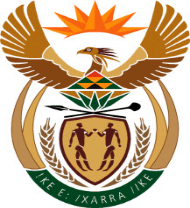 MINISTER IN THE PRESIDENCY:  PLANNING, MONITORING AND EVALUATIONREPUBLIC OF SOUTH AFRICAQUESTIONS FOR WRITTEN REPLY FRIDAY, 6 February 2019363.	Mrs A M Dreyer (DA) to ask the Minister in The Presidency:What proportion of the population is living below R2 per day?		NW387EREPLY:	According to the Living Conditions Survey (LCS) conducted in 2014/15 the number of people living below R2 per day, (which translates to about R62 per capita, per month) amounted to 34 700 (in 2015). This translates to 0,1% of the total population in 2015, please see Table 1 below. 		Table 1: Number and proportion of the population by poverty status - 2015		Source: Living Conditions Survey 2014/15	The LCS is a survey specifically designed to measure poverty and inequality levels as well as living conditions in South Africa. Since the last LCS conducted in 2014/15 there has not been another survey of this nature conducted due to lack of funding.  Risenga MalulekeStatistician-GeneralDate:2015201520152015Poverty line of R2 per day (R62 per month)No. of people%Non poor54 732 72799,9Poor34 7000,1Total 54 767 427100,00ApprovedNot ApprovedApprovedas amendedComment:Comment:Comment:Dr NC Dlamini-ZumaMinister in the Presidency:  lanning Monitoring and EvaluationComment:Comment:Comment:Date: Comment:Comment:Comment: